 						`	Siedlce, 2021.10.15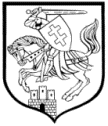 Prezydent Miasta        Siedlce                 PB.6720.2.218.2013OBWIESZCZENIEo możliwości udziału społeczeństwa w strategicznej ocenie oddziaływania na środowisko skutków realizacji postanowień  Studium uwarunkowań i kierunków zagospodarowania przestrzennego miasta Siedlce.Na podstawie art. 39 w związku z art. 46 ustawy z dnia 03 października 2008 r. o udostępnianiu informacji o środowisku i jego ochronie, udziale społeczeństwa  w ochronie środowiska oraz  o ocenach oddziaływania na środowisko (Dz. U. z 2021 r., poz. 247, z póź. zm.) w związku z Uchwałą                                  Nr XXX/567/2013 Rady Miasta Siedlce z dnia 26 kwietnia 2013 r. w sprawie przystąpienia                                  do  sporządzania  Studium uwarunkowań i kierunków zagospodarowania przestrzennego miasta Siedlcez a w i a d a m i a mo drugim wyłożeniu do publicznego wglądu projektu Studium uwarunkowań                              i kierunków zagospodarowania przestrzennego miasta Siedlce wraz z Prognozą oddziaływania   na środowisko. 	Dokumenty wyłożone będą do publicznego wglądu w dniach od 4.11.2021 r.                                do 3.12.2021 r.  w siedzibie Urzędu Miasta Siedlce, Skwer Niepodległości 2,  w Sali 53 w godzinach                        od 8oo do 15oo.Uwagi i wnioski w postępowaniu w sprawie strategicznej oceny oddziaływania na środowisko,  w myśl art. 54 ust. 3 wyżej wymienionej ustawy,  należy składać do Prezydenta Miasta Siedlce w formie papierowej na adres: Skwer Niepodległości 2, 08-110 Siedlce lub w formie  elektronicznej, w tym za pomocą Elektronicznej Skrzynki Podawczej Urzędu Miasta Siedlce e-PUAP: /0kg988ash7/skrytkaESP w nieprzekraczalnym terminie do dnia 4.01.2022 r.Organem właściwym do rozpatrzenia uwag i wniosków jest Prezydent Miasta Siedlce.Treść klauzuli informacyjnej dotyczącej przetwarzania danych osobowych jest dostępna na stronie internetowej miasta, w Biuletynie Informacji Publicznej oraz w siedzibie Urzędu Miasta Siedlce.									     PREZYDENT MIASTA 								Andrzej Sitnik